«В регистр»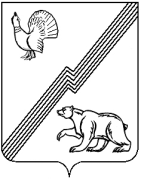 АДМИНИСТРАЦИЯ ГОРОДА ЮГОРСКАХанты-Мансийского автономного округа – ЮгрыПОСТАНОВЛЕНИЕот 26 октября 2011                                                                                                  № 2352
О проверке достоверности и полноты сведений, представляемых муниципальными служащими администрации города Югорска и гражданами, претендующими на замещение должностей муниципальной службы администрации города Югорска, и соблюдения муниципальными служащими администрации города Югорска ограничений и запретов, связанных с муниципальной службойВ связи с изменением структуры администрации города Югорска, в целях обеспечения соблюдения законодательства Российской Федерации и Ханты-Мансийского автономного округа – Югры при поступлении на муниципальную службу в администрацию города Югорска и ее прохождении, в соответствии с федеральными законами от 02.03.2007 № 25-ФЗ                      «О муниципальной службе в Российской Федерации», от 25.12.2008 № 273-ФЗ                          «О противодействии коррупции», Указом Президента Российской Федерации  от 21.09.2009    № 1065 «О проверке достоверности и полноты сведений, представляемых гражданами, претендующими на замещение должностей федеральной государственной службы, и федеральными государственными служащими требований к служебному поведению». 1. Утвердить Положение о проверке достоверности и полноты сведений, представляемых муниципальными служащими администрации города Югорска, гражданами, претендующими на замещение должностей муниципальной службы в администрации города Югорска, и соблюдения муниципальными служащими администрации города Югорска ограничений и запретов, связанных с муниципальной службой (приложение).2. Определить управление по вопросам муниципальной службы, кадров и архивов администрации города Югорска ответственным подразделением за проведение проверки, возложив на него следующие функции: обеспечение соблюдения муниципальными служащими администрации города Югорска ограничений и запретов, требований о предотвращении или урегулировании конфликта интересов, исполнения ими обязанностей, установленных федеральным законодательством, законодательством Ханты – Мансийского автономного округа – Югры, муниципальными правовыми актами;принятие мер по выявлению и устранению причин и условий, способствующих возникновению конфликта интересов на муниципальной службе;обеспечение проверки достоверности и полноты сведений о доходах, об имуществе и обязательствах имущественного характера, представляемых гражданами, претендующими на замещение должностей муниципальной службы администрации города Югорска, и муниципальными служащими администрации города Югорска, в соответствии с нормативными правовыми актами Российской Федерации, проверки соблюдения муниципальными служащими администрации города Югорска ограничений и запретов, связанных с муниципальной службой, а также проверки соблюдения гражданами, замещавшими должности муниципальной службы администрации города Югорска ограничений в случае заключения ими трудового договора после ухода с муниципальной службы;взаимодействие с правоохранительными органами в установленной сфере деятельности.3. Признать утратившим силу постановление администрации города Югорска от 18.05.2010 № 843 «О проверке достоверности и полноты сведений, представляемых муниципальными служащими администрации города Югорска, гражданами, претендующими на замещение должностей муниципальной службы в администрации города Югорска, и соблюдения муниципальными служащими администрации города Югорска ограничений и запретов, связанных с муниципальной службой».4. Опубликовать постановление в газете «Югорский вестник» и разместить на официальном сайте администрации города Югорска.5. Постановление вступает в силу после его официального опубликования.6. Контроль за исполнением постановления возложить на заместителя главы администрации  города Югорска  В.А. Княжеву.Глава администрации города Югорска                                                                                                                  М.И. БодакПриложениек постановлениюадминистрации города Югорскаот   26 октября 2011   № 2352Положениео проверке достоверности и полноты сведений, представляемых муниципальными служащими администрации города Югорска и гражданами, претендующими на замещение должностей муниципальной службы администрации города Югорска, и соблюдения муниципальными служащими администрации города Югорска ограничений и запретов, связанных с муниципальной службой
1. Положение о проверке достоверности и полноты сведений, представляемых муниципальными служащими администрации города Югорска, гражданами, претендующими на замещение должностей муниципальной службы в администрации города Югорска, и   соблюдения муниципальными служащими администрации города Югорска ограничений и запретов, связанных с муниципальной службой (далее по тексту – Положение), определяет порядок осуществления проверки:1.1. Достоверности и полноты сведений о доходах, об имуществе и обязательствах имущественного характера, представляемых:гражданами, претендующими на замещение должностей муниципальной службы в администрации города Югорска (далее по тексту - граждане) на отчетную дату;муниципальными служащими администрации города Югорска (далее по тексту - муниципальные служащие) по состоянию на конец отчетного периода.1.2. Соблюдения муниципальными служащими ограничений и запретов, связанных с муниципальной службой, требований о предотвращении или урегулировании конфликта интересов, исполнения ими обязанностей, установленных федеральными законами от 02.03.2007 № 25-ФЗ «О муниципальной службе в Российской Федерации», от 25.12.2008      № 273-ФЗ «О противодействии коррупции» (далее по тексту – соблюдение ограничений и запретов).2. Проверка, предусмотренная настоящим Положением, осуществляется соответственно в отношении граждан, претендующих на замещение любой должности муниципальной службы в администрации города Югорска, и муниципальных служащих, замещающих любую должность муниципальной службы в администрации города Югорска. 3. В целях исполнения функции по обеспечению соблюдения муниципальными служащими ограничений и запретов, требований о предотвращении или урегулировании конфликта интересов, исполнения ими обязанностей, установленных федеральным законодательством, законодательством Ханты-Мансийского автономного округа – Югры, правовыми актами органов местного самоуправления управление по вопросам муниципальной службы, кадров и архивов по истечении срока, предусмотренного для предоставления муниципальными служащими сведений о доходах, об имуществе и обязательствах имущественного характера, направляет в налоговые органы, Федеральные службы государственной регистрации, кадастра и картографии России, правоохранительные органы, в подразделения Центра государственной инспекции по маломерным судам ГУ МЧС России, в отделения ФГУП «Ростехинвентаризация Федеральное БТИ», в органы Гостехнадзора Службы государственного надзора за техническим состоянием самоходным машин и других видов техники соответствующие запросы в отношении каждого муниципального служащего, в том числе супруга (супруги) и несовершеннолетних детей муниципальных служащих, замещающих соответствующие должности муниципальной службы согласно перечню, определенному постановлением администрации города Югорска.    4. В случае получения от органов указанных в пункте 3 настоящего положения, а также поступления от правоохранительных органов, постоянно действующих руководящих органов политических партий и зарегистрированных в соответствии с законом иных общественных объединений, не являющихся политическими партиями, Общественной палаты Российской Федерации, Общественной палаты Ханты – Мансийского автономного округа – Югры оформленной в письменном виде информации:о представлении гражданином или муниципальным служащим недостоверных или неполных сведений, представляемых им в соответствии с настоящим Положением;о несоблюдении муниципальным служащим ограничений и запретов,главой администрацией города принимается решение о проведении проверки по поступившей информации. Решение принимается отдельно в отношении каждого гражданина или муниципального служащего и оформляется в письменной форме путем издания распоряжения.5. Информация анонимного характера не может служить основанием для проверки.6. Управление по вопросам муниципальной службы, кадров и архивов администрации города Югорска осуществляет проверку:6.1. Достоверности и полноты сведений о доходах, об имуществе и обязательствах имущественного характера, представляемых гражданами, претендующими на замещение должностей муниципальной службы администрации города Югорска.6.2. Соблюдения муниципальными служащими, замещающими должности муниципальной службы администрации города Югорска, ограничений и запретов.7. Проверка осуществляется в срок, не превышающий 60 дней со дня принятия решения о ее проведении. 8. Управление по вопросам муниципальной службы, кадров и архивов осуществляют проверку:8.1. Самостоятельно.9. При осуществлении самостоятельной проверки, управление по вопросам муниципальной службы, кадров и архивов  вправе:9.1. Проводить беседу с гражданином или муниципальным служащим.9.2. Изучать представленные гражданином или муниципальным служащим дополнительные материалы.9.3. Получать от гражданина или муниципального служащего пояснения по представленным им материалам.9.4. Готовить и направлять в установленном порядке запрос в органы прокуратуры Российской Федерации, иные федеральные государственные органы (кроме федеральных органов исполнительной власти, уполномоченных на осуществление оперативно-розыскной деятельности), государственные органы субъектов Российской Федерации, территориальные органы федеральных государственных органов (кроме территориальных органов федеральных органов исполнительной власти, уполномоченных на осуществление оперативно-розыскной деятельности), органы местного самоуправления, на предприятия, в учреждения, организации и общественные объединения (далее по тексту - государственные органы и организации) об имеющихся у них сведениях о доходах, об имуществе и обязательствах имущественного характера гражданина или муниципального служащего, его супруги (супруга) и несовершеннолетних детей; о достоверности и полноте сведений, представленных гражданином в соответствии с нормативными правовыми актами Российской Федерации; о соблюдении муниципальным служащим ограничений и запретов.10. В запросе, предусмотренном п. 9.4 настоящего Положения, указываются:10.1. Фамилия, имя, отчество руководителя государственного органа или организации, в которые направляется запрос.10.2. Нормативный правовой акт, на основании которого направляется запрос.10.3. Фамилия, имя, отчество, дата и место рождения, место регистрации, жительства и (или) пребывания, должность и место работы (службы) гражданина или муниципального служащего, его супруги (супруга) и несовершеннолетних детей, сведения о доходах, об имуществе и обязательствах имущественного характера которых проверяются, гражданина, представившего сведения в соответствии с нормативными правовыми актами Российской Федерации, полнота и достоверность которых проверяются, либо муниципального служащего, в отношении которого имеются сведения о несоблюдении им ограничений и запретов.10.4. Содержание и объем сведений, подлежащих проверке.10.5. Срок представления запрашиваемых сведений.10.6. Фамилия, инициалы и номер телефона муниципального служащего, подготовившего запрос.10.7. Другие необходимые сведения.10.8. Запрос подписывается главой администрации города Югорска либо, в случае его отсутствия, заместителем главы администрации города, курирующими вопросы  противодействия коррупции на муниципальной службе.11. Руководитель управления по вопросам муниципальной службы, кадров и архивов администрации города Югорска обеспечивает:11.1. Уведомление в письменной форме гражданина или муниципального служащего о начале проведения в отношении него проверки и разъяснение ему содержания настоящего Положения - в течение двух рабочих дней со дня принятия соответствующего решения.11.2. Проведение в случае обращения гражданина или муниципального служащего беседы с ним, в ходе которой он должен быть проинформирован о том, какие сведения, представляемые им в соответствии с настоящим Положением, и соблюдение каких ограничений и запретов подлежат проверке - в течение семи рабочих дней со дня обращения гражданина или муниципального служащего, а при наличии уважительной причины - в срок, согласованный с гражданином или муниципальным служащим.12. По окончании проверки управление по вопросам муниципальной службы, кадров и архивов обязан ознакомить гражданина или муниципального служащего с результатами проверки с соблюдением законодательства Российской Федерации.13. Гражданин или муниципальный служащий вправе:13.1. Давать пояснения в письменной форме в ходе проверки; по вопросам, указанным в  настоящем Положении; по результатам проверки.13.2. Представлять дополнительные материалы и давать по ним пояснения в письменной форме.13.3. Обращаться в управление по вопросам муниципальной службы, кадров и архивов с подлежащим удовлетворению ходатайством о проведении с ним беседы по вопросам, указанным в  настоящем Положения.14. Пояснения, указанные в  настоящем Положении, приобщаются к материалам проверки.15. Управление по вопросам муниципальной службы, кадров и архивов информирует главу администрации города Югорска о ходе проведения проверки и о ее результатах.16. Сведения о результатах проверки, с письменного разрешения главы администрации города Югорска, представляются управлением по вопросам муниципальной службы, кадров и архивов  с одновременным уведомлением об этом гражданина или муниципального служащего, в отношении которых проводилась проверка, правоохранительным органам, постоянно действующим руководящим органам политических партий и зарегистрированных в соответствии с законом иных общественных объединений, не являющихся политическими партиями, Общественной палате Ханты – Мансийского автономного округа – Югры и Общественной палате Российской Федерации, предоставившим информацию, явившуюся основанием для проведения проверки, с соблюдением законодательства Российской Федерации о персональных данных и государственной тайне.17. При установлении в ходе проверки обстоятельств, свидетельствующих о наличии признаков преступления или административного правонарушения, материалы об этом представляются в государственные органы в соответствии с их компетенцией.18. При установлении в ходе проверки обстоятельств, свидетельствующих о несоблюдении муниципальным служащим требований о предотвращении или урегулировании конфликта интересов, либо ограничений и запретов, связанных с муниципальной службой, материалы проверки представляются в Комиссию по урегулированию конфликта интересов города Югорска, в полномочия которой входит рассмотрение вопросов о соблюдении ограничений и запретов, связанных с муниципальной службой, по урегулированию конфликта интересов на муниципальной службе.19. После окончания проведения проверки управление по вопросам муниципальной службы, кадров и архивов  приобщает к личным делам муниципальных служащих справки о результатах проверки достоверности и полноты представленных муниципальными служащими администрации города Югорска сведений о доходах, об имуществе и обязательствах имущественного характера, а также сведений о соблюдении муниципальными служащими администрации города Югорска ограничений и запретов, связанных с муниципальной службой. 